						Załącznik nr 1do uchwały Nr            /        /22
Sejmiku Województwa Kujawsko-Pomorskiego 
z dnia                      2022 r.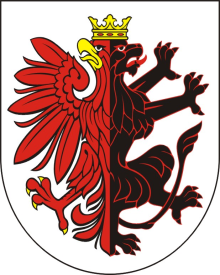 Program współpracy 
Samorządu Województwa Kujawsko-Pomorskiegoz organizacjami pozarządowymi na rok 2023Spis treści:Wstęp.....................................................................................................................str.2Postanowienia ogólne......................................................................................str.4Cel główny i cele szczegółowe Programu.......................................................str.4Zasady współpracy..........................................................................................str.5Zakres przedmiotowy......................................................................................str.6Formy współpracy...........................................................................................str.6Priorytetowe obszary zadań publicznych .......................................................str.7Okres realizacji programu...............................................................................str.16Sposób realizacji programu.............................................................................str.16Wysokość środków przeznaczonych na realizację Programu ........................str.17Sposób oceny realizacji Programu..................................................................str.17Informacja o sposobie tworzenia Programu i o przebiegu konsultacji……...str.18Tryb powoływania i zasady działania komisji konkursowych do opiniowania ofert w otwartych konkursach ofert.........................................................................str.19WstępOrganizacje pozarządowe, skupiające aktywnych obywateli i podejmujące działania na rzecz społeczności lokalnych, są ważnym ogniwem regionalnej wspólnoty samorządowej, jaką stanowi Województwo. Skuteczność działań podejmowanych przez organizacje społeczne sprawia, że z roku na rok rośnie ich rola w kreowaniu pozytywnych zmian w środowisku lokalnym, co ma również wpływ na rozwój regionu. Jako podmioty silnie osadzone 
w lokalnych realiach, doskonale znają potrzeby i problemy mieszkańców na danym terenie. Organizacje pozarządowe otwierają również społeczności lokalne na świat pozyskując dotacje z programów międzynarodowych, przyjmując i wysyłając wolontariuszy, ucząc czym jest edukacja globalna, pomoc rozwojowa i ochrona praw człowieka. Realizując działania międzynarodowe, promują i budują pozytywny wizerunek województwa za granicą. Organizacje, których liderami są niejednokrotnie miejscowe autorytety, pobudzają aktywność obywatelską, uczą dialogu społecznego, są niezastąpionym „łącznikiem” pomiędzy obywatelami a władzą. Na uwagę zasługuje również fakt, iż postępujący w naszym regionie rozwój społeczeństwa obywatelskiego i rosnąca świadomość społeczna pomagają poprawić sytuację trzeciego sektora w województwie, a co za tym idzie – jego działania i współpraca 
z nim są coraz bardziej doceniane. Z powyższego wynika niepodważalna rola sektora pozarządowego jako partnera samorządu województwa, umożliwiającego skuteczną realizację wspólnego, długofalowego celu, jakim jest ugruntowanie pozycji i wzmacnianie rozwoju społeczeństwa obywatelskiego w województwie kujawsko-pomorskim Przyjmując Program współpracy Samorządu Województwa Kujawsko-Pomorskiego 
z organizacjami pozarządowymi na rok 2023, Sejmik Województwa Kujawsko-Pomorskiego wyraża wolę budowania dialogu obywatelskiego, stwarzania warunków do realizacji  inicjatyw służących mieszkańcom regionu oraz deklaruje ścisłe współdziałanie 
z organizacjami pozarządowymi  w  realizacji zadań ustawowych Województwa. Kluczowe dla dobrych relacji między samorządem regionalnym a trzecim sektorem jest zrozumienie, że przekazanie realizacji zadań własnych samorządu organizacjom pozarządowym służy wzmacnianiu interesów lokalnej społeczności i nie może być postrzegane, jako konkurowanie samorządu z sektorem pozarządowym. Dlatego też w programie ujęto liczne formy współpracy oraz obszerny katalog wspieranych i powierzanych zadań. Dzięki systematyczności współpracy, opartej o diagnozę działań sektora pozarządowego, prowadzona będzie bieżąca ocena pozwalająca na szybkie ewentualne korekty jej mechanizmów.
Rok 2022 był dla regionu (w tym również dla organizacji pozarządowych) wielkim wyzwaniem ze względu na konflikt zbrojny, który wybuchł w lutym 2022 r. 
w Ukrainie. Przedstawiciele organizacji pozarządowych i ich wolontariusze niezwłocznie ruszyli z pomocą dla uchodźców opuszczających okupowane terytoria, nie czekając na pomoc i wsparcie ze strony państwa. Samorząd Województwa Kujawsko-Pomorskiego z ogromnym zaangażowanie włączył się w tą pomoc.  Zarządzeniem nr 40/2022 Marszałka Województwa Kujawsko-Pomorskiego z dnia 29 kwietnia 2022 r. powołano Pełnomocnika ds. koordynacji niesienia pomocy obywatelom Ukrainy oraz Zespół ds. pomocy obywatelom Ukrainy, koordynujące wszelkie działania związane z udzielaniem pomocy ukraińskim uchodźcom. Samorząd Województwa Kujawsko-Pomorskiego uruchomił działania wspomagające III sektor poprzez powierzenie im wielu z tych zadań. Na mocy art. 12 ust. 8 ustawy z dnia 12 marca 2022 r. o pomocy obywatelom Ukrainy w związku z konfliktem zbrojnym na terytorium tego państwa (Dz. U. 2022, poz. 583 z późn. zm.) ww. zadania mogły zostać zlecone organizacjom pozarządowym również w trybie z pominięciem otwartego konkursu ofert. Lata 2020 - 2022 ze względu na ciągle panującą pandemię COVID-19 były także bardzo trudnym czasem dla organizacji pozarządowych. Samorząd Województwa wychodząc naprzeciw tym trudnościom uruchomił szereg działań wspomagających III sektor poprzez różne formy wsparcia. W 2022 roku przystąpiono m.in. do realizacji projektu ze środków Unii Europejskiej pn. „Inicjatywy w zakresie usług społecznych realizowane przez NGO”, który wdrożony został z inicjatywy Rady Działalności Pożytku Publicznego Województwa Kujawsko-Pomorskiego. W ramach projektu rozdysponowano ponad 5 mln zł. Samorząd Województwa z nadzieją patrzy w przyszłość ufając, że skutki ww. zdarzeń przy jego wsparciu będą miały coraz mniejszy wpływ zarówno na współpracę z organizacjami pozarządowymi, jak również na kondycję ich samych. Program został zaopiniowany w drodze konsultacji przez Sejmik Organizacji Pozarządowych Województwa Kujawsko-Pomorskiego, Radę Działalności Pożytku Publicznego Województwa Kujawsko-Pomorskiego oraz przedstawicieli organizacji pozarządowych.  Postanowienia ogólne§.1 Ilekroć w treści Programu mówi się o:„ustawie” – rozumie się przez to ustawę z dnia 24 kwietnia 2003 r. o działalności pożytku publicznego i o wolontariacie (Dz. U. z 2022 r., poz. 1327 t.j.);„Programie” – rozumie się Program współpracy Samorządu Województwa Kujawsko-Pomorskiego z organizacjami pozarządowymi na rok 2023;„RPO WK-P” – rozumie się przez to Regionalny Program Operacyjny Województwa Kujawsko-Pomorskiego;„organizacjach pozarządowych” – rozumie się przez to organizacje pozarządowe 
i inne podmioty prowadzące działalność pożytku publicznego, o których mowa 
w art. 3 ustawy; „konkursie” – rozumie się przez to otwarty konkurs ofert, o którym mowa w ustawie 
z dnia 24 kwietnia 2003 r. o działalności pożytku publicznego i o wolontariacie;„Województwie”, „Samorządzie Województwa” – rozumie się przez to Województwo Kujawsko-Pomorskie; „Urzędzie Marszałkowskim” – rozumie się przez to Urząd Marszałkowski Województwa Kujawsko-Pomorskiego w Toruniu.Cel główny i cele szczegółowe Programu§.2.1. Celem głównym Programu jest ugruntowanie pozycji i wzmacnianie rozwoju społeczeństwa obywatelskiego w województwie kujawsko-pomorskim.2. Celami szczegółowymi Programu są:angażowanie społeczności lokalnych z zapewnieniem ich optymalnego rozwoju;bieżące rozpoznawanie potrzeb społecznych i potencjału organizacji pozarządowych w celu zaspokojenia tych potrzeb;podnoszenie efektywności działań obydwu sektorów w zakresie realizacji zadań publicznych;zwiększenie wpływu sektora pozarządowego i społeczności lokalnych na kreowanie 
i realizację polityk publicznych;wspieranie i promowanie współpracy organizacji pozarządowych;wspieranie i rozwijanie potencjału organizacji pozarządowych pod kątem współpracy międzynarodowej;wzmacnianie relacji i partnerskiego modelu współpracy samorządu z organizacjami pozarządowymi.Zasady współpracy	§.3. Współpraca Samorządu Województwa Kujawsko-Pomorskiego z organizacjami pozarządowymi opiera się na następujących zasadach:Zasadzie pomocniczości: Samorząd Województwa wspiera zorganizowane wspólnoty obywateli w samodzielnym definiowaniu i rozwiązywaniu problemów społecznych, 
w tym należących także do sfery zadań publicznych. Współpracuje z organizacjami oraz wspiera ich działalność i realizację zadań publicznych na zasadach określonych 
w ustawie. Organizacje deklarują aktywność w samodzielnym wzmacnianiu swoich zasobów osobowych, rzeczowych i dywersyfikowaniu źródeł finansowania. Zasadzie 	suwerenności stron: 	Samorząd Województwa szanuje odrębność 
i niezależność organizacji pozarządowych. Organizacje szanują autonomię Samorządu Województwa i deklarują gotowość do rozważenia propozycji współpracy przez niego składanych. 
 	 Zasadzie partnerstwa: organizacje pozarządowe są dla Samorządu Województwa równoprawnym partnerem w definiowaniu problemów społecznych, wypracowywaniu sposobów ich rozwiązywania oraz realizacji zadań publicznych.Organizacje pozarządowe 	uczestniczą w organizowanych przez samorząd spotkaniach tematycznych, konsultacjach aktów prawnych oraz przekazują informacje o działaniach podejmowanych na swoim terenie. Zasadzie efektywności: Samorząd Województwa przy zlecaniu zadań publicznych dokonuje wyboru najbardziej efektywnych sposobów ich realizacji proponowanego przez organizacje pozarządowe. Organizacje zobowiązują się do gospodarnego wydatkowania środków publicznych, rzetelnej realizacji powierzonych zadań oraz wywiązywania się 
z obowiązków sprawozdawczych. Zasadzie uczciwej konkurencji: Samorząd Województwa jest w stosunku do organizacji pozarządowych obiektywny i bezstronny. W zlecaniu zadań stosuje się te same kryteria oceny dla wszystkich podmiotów konkurujących ze sobą o realizację zadań publicznych. Organizacje pozarządowe w składanych ofertach realizacji zadania publicznego podają pełne i rzetelne informacje oraz uczciwie przedstawiają swoje zasoby, planowane działania oraz kalkulację kosztów ich realizacji. Zasadzie jawności: Samorząd Województwa udostępnia organizacjom pozarządowym informacje o planach, celach i środkach przeznaczonych na realizację zadań publicznych. Dąży do tego, aby wszelkie możliwości współpracy z organizacjami pozarządowymi były powszechnie dostępne oraz zrozumiałe w zakresie stosowanych procedur i kryteriów podejmowania decyzji. Organizacje funkcjonują w sposób jawny, m.in. informując społeczność lokalną o swojej działalności prowadzonej we współpracy 
z Samorządem Województwa. Zakres przedmiotowy§ 4. Przedmiotem współpracy Samorządu Województwa z organizacjami pozarządowymi
jest realizacja zadań publicznych, o których mowa w art. 4 ust. 1 ustawy.Formy współpracy§ 5.1.Współpraca Województwa z organizacjami pozarządowymi ma charakter finansowy 
i pozafinansowy.2. Współpraca o charakterze finansowym odbywa się w następujących formach:zlecania realizacji zadań publicznych w trybie otwartego konkursu ofert, zgodnie 
z przepisami określonymi w art. 11 ustawy;zlecania realizacji zadań publicznych z pominięciem otwartego konkursu ofert (tzw. tryb uproszczony), zgodnie z przepisami określonymi w art. 11b i 19a ustawy;wspierania działalności organizacji pozarządowych z innych źródeł – dostępnych za pośrednictwem Samorządu Województwa (np. funduszy unijnych).3. Zlecanie zadań publicznych przyjmuje formy wsparcia i powierzenia.4. Współpraca o charakterze pozafinansowym odbywa się w następujących formach: konsultowania z organizacjami pozarządowymi projektów aktów normatywnych 
w dziedzinach dotyczących działalności statutowej organizacji, w tym z Sejmikiem Organizacji Pozarządowych Województwa Kujawsko-Pomorskiego oraz z Radą Działalności Pożytku Publicznego Województwa Kujawsko-Pomorskiego; tworzenia, w miarę potrzeby, wspólnych zespołów konsultacyjnych o charakterze doradczym, opiniodawczym lub inicjatywnym; wzajemnego informowania się o planowanych kierunkach działalności;organizowania spotkań, konferencji, szkoleń i poradnictwa; obejmowanie patronatem marszałka wybranych przedsięwzięć realizowanych przez organizacje pozarządowe; umożliwiania organizacjom pozarządowym korzystania na szczególnych warunkach 
z nieruchomości (lokali) będących własnością Samorządu Województwa, dla celów prowadzenia działalności statutowej tych organizacji, zgodnie z posiadanymi zasobami lokalowymi Samorządu Województwa; umożliwiania organizacjom pozarządowym na preferencyjnych warunkach korzystania z zasobów Samorządu Województwa, takich jak: sale, sprzęt, wyposażenie – na cele związane z działalnością pożytku publicznego; prowadzenia stałego serwisu informacyjnego skierowanego do organizacji pozarządowych na stronie internetowej ngo.kujawsko-pomorskie.pl oraz 
w formie newslettera wysyłanego do podmiotów trzeciego sektora; włączania organizacji w działania promocyjne Województwa poprzez zapraszanie do udziału w targach i innych imprezach promocyjnych w kraju i za granicą;rekomendowania organizacji współpracujących z Województwem w przypadku ubiegania się o środki ze źródeł zewnętrznych, poszukiwania partnerów itp.; zawierania umów partnerskich w celu realizacji wspólnych przedsięwzięć;współdziałania z organizacjami pozarządowymi przy realizacji celów założonych 
w Strategii rozwoju województwa kujawsko-pomorskiego;organizowania w miarę potrzeb spotkań przedstawicieli trzeciego sektora z Zarządem Województwa;zobowiązania beneficjentów realizujących projekty w ramach RPO WK-P do zapewnienia preferencji dla realizacji usług społecznych przez podmioty ekonomii społecznej poprzez zlecanie zadań zgodnie z ustawą z dnia 24 kwietnia 2003 r. 
o działalności pożytku publicznego i o wolontariacie.Priorytetowe obszary zadań publicznych § 6. Do zadań publicznych Samorządu Województwa realizowanych w 2023 roku 
przy współudziale organizacji pozarządowych należą:1) zadania z zakresu pomocy i integracji społecznej, mające na celu przeciwdziałanie wykluczeniu społecznemu oraz wyrównywanie szans, realizowane w szczególności poprzez:wspieranie działań z zakresu opieki nad osobami przewlekle chorymi (konkurs), wspieranie zajęć rozwojowych dla dzieci i młodzieży zagrożonych wykluczeniem społecznym (konkurs),wspieranie różnych form prac wychowawczych z dziećmi i młodzieżą, realizowanych przez organizacje młodzieżowe (konkurs), wspieranie działań z zakresu aktywizacji i integracji społecznej seniorów (konkurs), wspieranie działań z zakresu opieki adopcyjno-wychowawczej (konkurs),wspieranie rodziny w wypełnianiu jej funkcji rodzicielskich (konkurs),wspieranie działań z zakresu przeciwdziałania przemocy w rodzinie (konkurs),współpracę przy realizacji kolejnej edycji nagród Zarządu Województwa Kujawsko-Pomorskiego dla osób wyróżniających się w działalności pomocy społecznej na rzecz mieszkańców województwa kujawsko-pomorskiego „Stalowy Anioł”, prowadzenie wspólnych przedsięwzięć na rzecz społeczności lokalnych, zwłaszcza poprzez wspólne organizowanie imprez, konferencji, szkoleń i kampanii z zakresu polityki społecznej,współpracę w realizacji wojewódzkich programów dotyczących wspierania rodziny 
i przeciwdziałania przemocy w rodzinie;2) zadania z zakresu ochrony i promocji zdrowia, mające na celu zwiększenie świadomości zdrowotnej społeczeństwa, wytworzenie prawidłowych nawyków zdrowotnych, oraz pokazanie znaczenia wczesnej diagnostyki i skuteczności leczenia, realizowane 
w szczególności poprzez:wspieranie zadań z zakresu ochrony i promocji zdrowia (konkurs),wspieranie zadań z zakresu ochrony zdrowia psychicznego (konkurs), organizowanie oraz współorganizowanie konferencji, seminariów, szkoleń dotyczących profilaktyki i promocji zdrowia,promocję działań organizacji pozarządowych realizujących zadania w zakresie profilaktyki i promocji zdrowia,współpracę w realizacji regionalnych programów zdrowotnych;3) zadania z zakresu profilaktyki uzależnień oraz HIV/AIDS, mające na celu przeciwdziałanie narkomanii, alkoholizmowi i innym uzależnieniom oraz profilaktykę HIV/AIDS, realizowane w szczególności poprzez:wspieranie zadań z zakresu przeciwdziałania alkoholizmowi w województwie kujawsko-pomorskim (konkurs),wspieranie zadań z zakresu przeciwdziałania narkomanii w województwie kujawsko-pomorskim oraz profilaktyki HIV/AIDS (konkurs),wspieranie zadań z zakresu aktywizacji środowisk wiejskich w zakresie rozwiązywania problemów alkoholowych i narkomanii (konkurs)współorganizacja programu prewencyjno-profilaktycznego dla młodzieży 
pn. „Sztuka wyboru”,wydarzenia, konferencje, seminaria, szkolenia, audycje telewizyjne;4) działania na rzecz osób niepełnosprawnych, mające na celu stwarzanie warunków 
do pełnego uczestnictwa tych osób w życiu społecznym i zawodowym, realizowane 
w szczególności poprzez:zlecanie zadań z zakresu rehabilitacji zawodowej i społecznej osób niepełnosprawnych ze środków Państwowego Funduszu Rehabilitacji Osób Niepełnosprawnych, będących w dyspozycji Samorządu Województwa Kujawsko-Pomorskiego, pn. „Rehabilitacja zawodowa i społeczna osób niepełnosprawnych” (konkurs),zlecanie zadań z zakresu zwiększenia dostępu osób z niepełnosprawnością do lecznictwa specjalistycznego, terapii i rehabilitacji ze środków budżetu Województwa pn. „Budowanie niezależności i włączenia społecznego osób 
z niepełnosprawnościami” (konkurs),wspieranie zatrudnienia osób z niepełnosprawnościami w zakładach aktywności zawodowej,dofinansowywanie robót budowlanych dotyczących obiektów służących rehabilitacji, w związku z potrzebami osób niepełnosprawnych,zwiększanie dostępu do informacji, z naciskiem na rozpowszechnianie e-informacji skierowanej do osób z niepełnosprawnościami i ich otoczenia, w tym: organizacji pozarządowych działających na rzecz osób z niepełnosprawnościami,organizację IV edycji konkursu: „Najlepszy Terapeuta Zajęciowy Województwa Kujawsko-Pomorskiego”, promowanie aktywności zawodowej i społecznej osób z niepełnosprawnościami 
w różnych dziedzinach życia, m.in.:organizację wystaw rękodzieła artystycznego, współorganizowanie Świąt Bożego Narodzenia dla dzieci i młodzieży 
z niepełnosprawnościami – mieszkańcami Domów Pomocy Społecznej,współpracę przy realizacji audycji telewizyjnych i radiowych, konferencji, imprez okolicznościowych, konkursów i wystaw itp.;5) zadania z zakresu edukacji, oświaty i wychowania, mające na celu rozwój edukacji, kreowanie postaw innowacyjnych i przedsiębiorczych wśród uczniów i nauczycieli 
w województwie w szczególności poprzez:wspieranie zadań z zakresu edukacji popularyzującej przedmioty matematyczne, fizyczne, astronomiczne, przyrodnicze i techniczne oraz przedmioty zawodowe (branżowe) wśród dzieci i młodzieży za pomocą innowacyjnych narzędzi, programów i metod nauczania – m.in. organizację kolejnej edycji Wojewódzkiego Konkursu Astronomicznego,rozwój świadomości ekonomicznej i przedsiębiorczości,tworzenie warunków rozwoju dzieci, młodzieży i dorosłych  ze specjalnymi potrzebami dydaktycznymi, wychowawczymi i zdrowotnymi,organizację konferencji, seminariów, sesji naukowo-dydaktycznych i innych przedsięwzięć,rozwijanie kształcenia w formach pozaszkolnych (koła zainteresowań, zajęcia pozalekcyjne, kursy i szkolenia, kluby młodzieży, obozy naukowe, świetlice itp.), 
w tym przy użyciu nowoczesnych technologii i technik;  6) zadania z zakresu edukacji regionalnej, mające na celu kształtowanie i pielęgnowanie historycznej tożsamości regionalnej, w tym upowszechnianie wiedzy o województwie, ze szczególnym uwzględnieniem środowiska dzieci i młodzieży, realizowane poprzez:wspieranie zadań z zakresu pielęgnowania polskości oraz rozwoju i kształtowania świadomości narodowej, obywatelskiej i kulturowej mieszkańców, a także pielęgnowanie i rozwijanie tożsamości regionalnej, w tym:  - organizację Wojewódzkiego Konkursu im. gen. bryg. prof. Elżbiety Zawackiej „Oni tworzyli naszą historię”, - organizowanie i współorganizowanie konferencji, warsztatów oraz promowanie dobrych praktyk z zakresu edukacji regionalnej,- organizację zajęć warsztatowych dla uczniów z zakresu edukacji regionalnej,tworzenie postaw obywatelskich, w tym organizowanie i wspieranie działań mających na celu rozwijanie zainteresowania edukacją regionalną, w tym m.in. literaturą, historią, geografią, zabytkami, tradycją i kulturą regionu,prowadzenie portalu tematycznego kohr.kujawsko-pomorskie.pl,promowanie projektów nawiązujących do „małych Ojczyzn”;7) zadania z zakresu kultury, sztuki, ochrony dóbr kultury i dziedzictwa narodowego, mające na celu wzbogacenie życia kulturalnego regionu, ułatwienie mieszkańcom dostępu do dóbr kultury, promowanie talentów, rozwijanie oferty edukacji artystycznej i kulturalnej, wzmacnianie tożsamości i tradycji oraz ochronę wartości niematerialnego i materialnego dziedzictwa kulturowego regionu w szczególności poprzez:a) 	organizację otwartego konkursu ofert na wykonywanie zadań publicznych związanych z realizacją zadań samorządu województwa w zakresie kultury, sztuki, ochrony dóbr kultury i dziedzictwa narodowego (1 konkurs),b) zlecanie realizacji zadań w zakresie kultury, sztuki, ochrony dóbr kultury i dziedzictwa narodowego z pominięciem otwartego konkursu ofert, zgodnie z przepisami określonymi w art. 19a ustawy o działalności pożytku publicznego i o wolontariacie (w ramach środków wydzielonych na tryb uproszczony zgodnie z regulaminem otwartego konkursu ofert  i niewykorzystanych w konkursie),  c) dofinansowywanie prac konserwatorskich, restauratorskich i robót budowlanych przy zabytkach wpisanych do rejestru zabytków w ramach przyjętych przez Sejmik Województwa Kujawsko-Pomorskiego zasad i procedur,d) wspieranie indywidualnej i zbiorowej aktywności kulturalnej i artystycznej poprzez dokumentowanie zjawisk artystycznych promowanie i nagradzanie twórców, zespołów oraz przyznawanie stypendiów artystycznych,współdziałanie w zakresie organizacji spotkań i uroczystości środowiskowych – Dzień Bibliotek i Bibliotekarza, Międzynarodowy Dzień Teatru, Międzynarodowy Dzień Muzyki, Międzynarodowy Dzień Muzeów i inne,współdziałanie ze Stowarzyszeniem Twórców Ludowych, w szczególności z Oddziałami Bydgosko-Toruńskim i Włocławskim, w zakresie działań związanych z ochroną i wspieraniem twórczości ludowej regionu i popularyzacją regionalnych tradycji (współorganizacja Konkursu Aktywności Artystycznej Twórców Ludowych, wsparcie finansowe regionalnych konkursów adresowanych do twórców ludowych, honorowanie jubileuszy zespołów folklorystycznych),g) współdziałanie  z organizacjami  zrzeszającymi muzealników w zakresie promocji działalności muzealnej i jej znaczenia dla budowy tożsamości lokalnej i regionalnej (współorganizacja regionalnego konkursu MUSEJON – Kujawsko-Pomorskie Muzealne  Wydarzenie Roku),h) współdziałanie w zakresie inicjatyw promujących dziedzictwo kulturowe regionu  (Europejskie Dni Dziedzictwa, organizacja konkursu „Dziedzictwo Wieków”),i) współpracę organizacyjną, metodyczną i artystyczną wojewódzkich instytucji kultury, których działalność statutowa obejmuje upowszechnianie amatorskiej twórczości 
i aktywności kulturalnej, z organizacjami pozarządowymi;8) zadania z zakresu kultury fizycznej i sportu, mające na celu promocję aktywności ruchowej, podnoszenie sprawności fizycznej dzieci i młodzieży, promocję województwa 
w kraju i za granicą oraz aktywizację i integrację mieszkańców regionu poprzez sport, realizowane w szczególności poprzez:wspieranie zadań z zakresu upowszechniania kultury fizycznej i sportu (konkursy) oraz tryb pozakonkursowy w ramach wolnych środków budżetowych, wspieranie realizacji zadań z zakresu współorganizacji szkolenia sportowego dzieci 
i młodzieży (nabór ofert/tryb pozakonkursowy) w oparciu o ustawę o sporcie, wsparcie udziału reprezentacji województwa w finałach Ogólnopolskiej Olimpiady Młodzieży w sportach zimowych, umysłowych, halowych i letnich,przyznanie stypendiów sportowych dla najlepszych zawodniczek i zawodników reprezentujących województwo i osiągających wysokie wyniki sportowe na arenie krajowej i międzynarodowej, przyznanie nagród finansowych dla osób fizycznych za osiągnięte wyniki sportowe, trenerów oraz innych osób wyróżniających się osiągnięciami w działalności sportowej,organizację spotkań podsumowujących z medalistami Mistrzostw Świata i Europy, Młodzieżowych Mistrzostw Polski, Mistrzostw Polski Juniorów i Ogólnopolskiej Olimpiady Młodzieży i innymi osobami wyróżniającymi się w działalności sportowej oraz wręczenie wymienionym nagród Marszałka Województwa Kujawsko-Pomorskiego, wspieranie programów sportu powszechnego dla dzieci ze szkół podstawowych (konkursy), upowszechnianie sportu wśród dzieci i młodzieży (konkursy),promocję Województwa Kujawsko-Pomorskiego poprzez sport;9) zadania z zakresu turystyki i krajoznawstwa, mające na celu stwarzanie sprzyjających warunków do prowadzenia działań na rzecz rozwoju turystyki w województwie kujawsko-pomorskim przez organizacje pozarządowe, realizowane głównie poprzez:zlecanie zadań publicznych na podstawie ustawy z dnia 24 kwietnia 2003 r. 
o działalności pożytku publicznego i o wolontariacie (konkursy ofert: „Upowszechnianie turystyki i krajoznawstwa”, „Rozwój i promocja kulturowych szlaków turystycznych w województwie kujawsko-pomorskim”, a także tryb pozakonkursowy) w zakresie:rozwój turystyki i krajoznawstwa,kulturowych szlaków turystycznych,współpracę przy opracowaniu regionalnego dokumentu programowego pn. „Strategia budowy i promocji produktu turystycznego Województwa Kujawsko-Pomorskiego”, kluczowego dla realizacji Strategii rozwoju województwa kujawsko-pomorskiego do 2030 roku – Strategia Przyspieszenia 2030+, budowanie sieci powiązań między podmiotami: regionalną i lokalnymi organizacji turystycznymi oraz innymi podmiotami (np. PTTK, LGD, itp.),wsparcie autonomicznych, regionalnych marek współtworzących Kujawsko-Pomorskie Konstelacje dobrych miejsc,organizację istotnych dla Samorządu Województwa wydarzeń promocyjnych:Międzynarodowy Dzień Przewodnika Turystycznego,ESKAPADA – Poznaj swój Region z Przewodnikiem, Wojewódzkie Obchody Światowego Dnia Turystyki,współpracę w zakresie promocji i rozwoju szlaków kulturowych: Szlaku Piastowskiego, Szlaku św. Jakuba, Szlaku Kopernikowskiego (np. wydarzenia promocyjne, szkolenia, warsztaty, konsultacje, spotkania),współpracę w zakresie rozwoju turystyki rowerowej (np. wydarzenia, konsultacje, spotkania),przyznawanie wyróżnień organizacjom pozarządowym i ich reprezentantom;10) zadania wspomagające rozwój miejskich i wiejskich wspólnot oraz społeczności lokalnych, mające na celu m.in. aktywizowanie terenów wiejskich, realizowane 
w szczególności poprzez:realizację Planu działania Sekretariatu Regionalnego KSOW Województwa Kujawsko-Pomorskiego na podstawie Planu operacyjnego na lata 2022-2023, 
w którym zapisane są działania związane z ułatwianiem tematycznych i analitycznych wymian między zainteresowanymi stronami z dziedziny rozwoju obszarów wiejskich, dzielenie się wnioskami i upowszechnianie dobrych praktyk,zapewnianie szkoleń oraz tworzenie sieci kontaktów m.in. dla lokalnych grup działania, a w szczególności pomocy technicznej w zakresie współpracy między-terytorialnej i międzynarodowej, ułatwiania współpracy między lokalnymi grupami działania oraz wymianę doświadczeń w ramach Krajowej Sieci Obszarów Wiejskich,udostępnienie organizacjom pozarządowym środków z projektu własnego województwa w ramach Konkursu „Wieś na weekend 2023” na imprezy lokalne organizowane na wsi – nabór planowany na marzec 2023 r.,realizacja mechanizmu wsparcia finansowego skierowanego do Kół Gospodyń Wiejskich z Województwa Kujawsko-Pomorskiego w ramach zadania pn. „Wsparcie aktywnych Kół Gospodyń Wiejskich” (konkursy);11) zadania z zakresu edukacji ekologicznej, mające na celu upowszechnianie wiedzy 
i zachowań proekologicznych społeczeństwa regionu, realizowane  w szczególności poprzez: 
współorganizację Międzynarodowego Festiwalu Fotografii i Filmu Przyrodniczego „Sztuka Natury Toruń 2023”, którego celem jest przybliżenie szerokiemu gronu osób piękna i różnorodności natury. W ramach przedsięwzięcia organizatorzy uhonorowują 
i wyróżniają osoby obdarzone szczególną umiejętnością prowadzenia obserwacji 
i dokumentacji przyrodniczej oraz wrażliwością na piękno natury,współorganizację konkursów, działań przyrodniczo-ekologicznych dla dzieci 
i młodzieży, mających na celu m.in. propagowanie wśród dzieci, młodzieży i ich rodzin wiedzy ekologicznej, zachowań przyjaznych środowisku oraz dociekliwej 
i aktywnej postawy w zakresie problemów ekologii i ochrony środowiska,wspieranie wśród mieszkańców województwa kujawsko-pomorskiego zadań 
i propagowanie wiedzy ekologicznej, zachowań przyjaznych środowisku oraz dociekliwej i aktywnej postawy w zakresie problemów ekologii, ochrony środowiska i ochrony zwierząt,konsultowanie uchwał Sejmiku Województwa Kujawsko-Pomorskiego w sprawie obszarów chronionego krajobrazu, parków krajobrazowych województwa kujawsko-pomorskiego;12) działania z zakresu pielęgnowania tradycji narodowej, mające na celu rozwijanie wiedzy i świadomości historycznej oraz podtrzymywanie postaw patriotycznych wśród mieszkańców regionu, realizowane w szczególności poprzez:współdziałanie w zakresie organizacji uroczystości jubileuszowych, rocznic 
i obchodów świąt państwowych, przyznawanie odznaczeń, dyplomów, medali grupowych i indywidualnych,wspieranie i promowanie działań mających na celu pogłębianie znajomości historii (po I wojnie światowej) i najnowszej (po II wojnie światowej);13) działania na rzecz rozwoju społeczeństwa obywatelskiego, mające na celu wzmocnienie potencjału organizacji pozarządowych w regionie, podnoszenie standardów ich działalności oraz umacnianie pozytywnego wizerunku trzeciego sektora w społecznościach lokalnych, realizowane w szczególności poprzez:dofinansowanie wkładu własnego organizacji, w przypadku uzyskania dotacji 
ze źródeł zewnętrznych (spoza samorządu wojewódzkiego i lokalnych) (konkurs), ogłoszenie szesnastej edycji Konkursu o Nagrodę Marszałka Województwa Kujawsko-Pomorskiego na najlepsze inicjatywy społeczne realizowane przez organizacje pozarządowe pn. „Rodzynki z pozarządówki”,bieżące konsultacje i doradztwo, umożliwiające uzyskanie informacji przez przedstawicieli organizacji pozarządowych lub liderów lokalnych, doradztwo z zakresu prawa, rachunkowości i innych ważnych dla sektora pozarządowego dziedzin prowadzone przez ekspertów,promowanie form współpracy samorządu z organizacjami pozarządowymi, mające na celu upowszechnianie partnerskiego modelu realizacji zadań,prowadzenie portalu skierowanego do organizacji pozarządowych ngo.kujawsko-pomorskie.pl,aktualizację bazy organizacji pozarządowych województwa kujawsko-pomorskiego,podejmowanie działań w ramach platformy współpracy pracowników samorządowych wszystkich szczebli Samorządu Województwa Kujawsko-Pomorskiego, odpowiedzialnych za współpracę z organizacjami pozarządowymi,zlecenie podmiotowi pozarządowemu realizacji Forum Organizacji Pozarządowych Województwa Kujawsko-Pomorskiego oraz współpraca merytoryczna przy organizacji i przeprowadzeniu Forum (konkurs), konsultacje na etapie tworzenia programu współpracy Samorządu Województwa Kujawsko-Pomorskiego z Organizacjami Pozarządowymi na rok 2024 – w miarę możliwości również podczas Forum Organizacji Pozarządowych Województwa Kujawsko-Pomorskiego,kontynuację działań związanych z utworzeniem puli małych grantów dla organizacji pozarządowych i możliwością dystrybucji tych środków w ramach regrantingu,promowanie dobrych praktyk, promowanie idei przekazywania 1% organizacjom pożytku publicznego działającym na terenie województwa w ramach współpracy międzysektorowej oraz kontynuacja corocznej kampanii pn. „1% dla naszego regionu”, promującej ww. ideę,promowanie i wspieranie procesu tworzenia oraz rozwoju sieci organizacji pozarządowych w zakresie terytorialnym i branżowym,promowanie idei wolontariatu w województwie kujawsko-pomorskim,nieodpłatne udostępnianie sal konferencyjnych i sprzętu na potrzeby organizacji pozarządowych,realizację założeń Wieloletniego programu współpracy samorządu województwa kujawsko-pomorskiego z organizacjami pozarządowymi na lata 2021-2025,zlecenie realizacji przez podmiot pozarządowy całorocznego (w trybie comiesięcznym) bloku szkoleniowo-doradczego skierowanego do organizacji pozarządowych (konkurs),kontynuację działań zmierzających do włączania organizacji pozarządowych, jako partnerów do współpracy międzynarodowej m.in. z regionami partnerskimi Województwa,kontynuację działań zmierzających do utworzenia Funduszu Pożyczkowego dla organizacji pozarządowych z województwa kujawsko-pomorskiego,realizację projektu finansowanego ze środków Unii Europejskiej pn. „Inicjatywy 
w zakresie usług społecznych realizowane przez NGO”, stanowiącego wsparcie skierowane do organizacji działających w obszarze włączenia społecznego w celu złagodzenia skutków epidemii COVID-19,podjęcie (w miarę potrzeb) innych działań osłonowych skierowanych do organizacji pozarządowych, zmierzających do złagodzenia skutków epidemii COVID-19;realizację działań skierowanych na wsparcie organizacji pozarządowych 
w oparciu o przepisy art. 12 ust. 8 ustawy z dnia 12 marca 2022 r. o pomocy obywatelom Ukrainy w związku z konfliktem zbrojnym na terytorium tego państwa (Dz. U. 2022, poz. 583 z późn. zm.) oraz inne akty prawne ustanowione w ww. zakresie.14) działania na rzecz rozwoju ekonomii społecznej, mające na celu promocję 
i upowszechnianie ekonomii społecznej, jako skutecznego narzędzia aktywnej polityki społecznej, wpływającego na zrównoważony rozwój społeczno-ekonomiczny regionu, realizowane poprzez:promocję i upowszechnienie idei ekonomii społecznej oraz dobrych praktyk z zakresu przedsiębiorczości społecznej,organizację Kujawsko-Pomorskiego Forum Ekonomii Społecznej,prowadzenie portalu poświęconego ekonomii społecznej,upowszechnianie informacji o podmiotach ekonomii społecznej w województwie kujawsko-pomorskim na stronie internetowej Regionalnego Ośrodka Polityki Społecznej w Toruniu,upowszechnianie informacji o podmiotach ekonomii społecznej w województwie kujawsko-pomorskim na fanpage Regionalnego Ośrodka Polityki Społecznej 
w Toruniu na portalu społecznościowym Facebook,inicjowanie współpracy jednostek samorządu terytorialnego i podmiotów ekonomii społecznej, w tym organizacji pozarządowych należących do sektora ekonomii społecznej,współpracę z organizacjami pozarządowymi, które prowadzą Ośrodki Wsparcia Ekonomii Społecznej w regionie,podejmowanie działań zwiększających widoczność podmiotów ekonomii społecznej, w tym ngo należących do sektora ekonomii społecznej, jako dostawców produktów 
i usług,organizację spotkań podmiotów ekonomii społecznej z przedstawicielami organizacji branżowych,doradztwo i animację w zakresie partnerstw lokalnych,organizację targów wystawienniczych, zarówno stacjonarnych, jak i w wersji on-line, prezentujących ofertę podmiotów ekonomii społecznej,organizację i obsługę posiedzeń Regionalnego Komitetu Rozwoju Ekonomii Społecznej i jego zespołów roboczych (tematycznych),rozwój podmiotów sektora ekonomii społecznej skierowany na tworzenie nowych podmiotów ekonomii społecznej oraz rozwój potencjału i możliwości do zwiększania zatrudnienia w istniejących podmiotach ekonomii społecznej;15) działania na rzecz wzmocnienia współpracy międzynarodowej organizacji pozarządowych, realizowane poprzez:projekty międzynarodowe Województwa związane z wydarzeniami naukowymi, gospodarczymi, kulturalnymi, edukacyjnymi, polityki społecznej, obywatelskimi  oraz sportowymi, w szczególności z regionami partnerskimi,organizację pobytów wakacyjnych na terenie województwa kujawsko-pomorskiego dla osób z krajów objętych konfliktami zbrojnymi oraz dla Polaków zamieszkujących dawne Kresy Wschodnie, a także młodych osób z innych regionów świata zgodnie 
z zawartymi umowami i porozumieniami,organizację wymian szkolnych, studenckich i młodzieżowych ukierunkowanych 
w stronę nabywania doświadczeń obywatelskich,organizację szkoleń, konferencji i warsztatów oraz spotkań kontaktowych, służących nawiązywaniu współpracy między organizacjami dotyczących przygotowania projektów międzynarodowych oraz programów finansujących współpracę międzynarodową,upowszechnianie wiedzy o polskiej polityce zagranicznej,promocję międzynarodowa potencjału województwa,upowszechnianie dobrych praktyk,wspieranie udziału organizacji pozarządowych w reprezentowaniu Województwa podczas oficjalnych uroczystości organizowanych za granicą;16) działania z zakresu promocji województwa w kraju i za granicą, realizowane poprzez organizację i współorganizację przedsięwzięć promocyjnych, podczas wydarzeń 
o charakterze krajowym, regionalnym i lokalnym, takich jak w szczególności: koncerty, jubileusze i obchody rocznic ważnych dla regionu;17) zadania przewidziane do realizacji poza ustawą o działalności pożytku publicznego 
i o wolontariacie:realizacja instrumentu RLKS w ramach osi priorytetowej 7 i 11 RPO WK-P 2014-2020, działania 19 Programu Rozwoju Obszarów Wiejskich na lata 2014-2020 oraz priorytetu 4 Programu Operacyjnego „Rybactwo i Morze” na lata 2014-2020 
(ze środków UE),w ramach działania 4.4 Ochrona i rozwój zasobów kultury przewiduje się nabór wniosków mający na celu ochronę zabytków. Nabór będzie realizowany jako projekt partnerski Samorządu Województwa. Nabór partnerów prowadzić będzie Departament Kultury i Dziedzictwa Narodowego,cykl szkoleń dla Lokalnych Grup Działania dotyczących lokalnych strategii rozwoju województwa na lata 2021-2027,nabór projektów do Planu Operacyjnego 2022-2023 Krajowej Sieci Obszarów Wiejskich, dla partnerów KSOW zarejestrowanych w bazie partnerów. Dostępna pula środków w 2023 r. – 580 tys. zł, dla następujących działań:- dz. 4.	Szkolenia i działania na rzecz tworzenia sieci kontaktów dla Lokalnych Grup Działania (LGD), w tym zapewnianie pomocy technicznej w zakresie współpracy międzyterytorialnej i międzynarodowej – 55.000,00 zł;- dz. 6.	Ułatwianie wymiany wiedzy pomiędzy podmiotami uczestniczącymi 
w rozwoju obszarów wiejskich oraz wymiana i rozpowszechnianie rezultatów działań na rzecz tego rozwoju – 400.000,00 zł;- dz. 9.	Promocja współpracy w sektorze rolnym i realizacji przez rolników wspólnych inwestycji – 100.000,00 zł;- dz. 10. Organizacja i udział w targach, wystawach tematycznych na rzecz prezentacji osiągnięć i promocji polskiej wsi w kraju i za granicą – 25.000,00 zł;Dodatkowo, dla ngo będą dostępne środki z projektu własnego Województwa 
w ramach konkursu pn. „Wieś na weekend 2023” przeznaczone na realizację imprez lokalnych organizowanych na wsi. Nabór wniosków planowany jest na marzec 2023 r.d)  koordynacja rozwoju ekonomii społecznej w województwie kujawsko-pomorskim – 
2 edycja. Projekt realizowany jest przez Regionalny Ośrodek Polityki Społecznej 
w Toruniu w trybie pozakonkursowym – nr RPKP.09.04.02-IZ.00-04-52P/18 
w ramach Poddziałania 9.4.2 W ramach projektu możliwa jest realizacja następujących działań:- tworzenie regionalnych sieci współpracy Ośrodków Wsparcia Ekonomii Społecznej (zwanych dalej OWES), działających w regionie. Wspieranie działań OWES nakierowanych na jednostki samorządu terytorialnego,- tworzenie lub dofinansowanie wspólnych przedsięwzięć regionalnych sieci Podmiotów Ekonomii Społecznej (zwanych dalej PES) – (klastry, franczyzy) oraz włączanie PES w istniejące na poziomie regionalnym organizacje branżowe (sieci, klastry),- tworzenie regionalnych sieci kooperacji PES o charakterze reintegracyjnym (Centrów Integracji Społecznej, Klubów Integracji Społecznej, Zakładów Aktywności Zawodowej, Warsztatów Terapii Zajęciowej), mających umożliwić wzajemne uczenie się i wymianę informacji oraz wsparcie tych podmiotów w osiąganiu standardów usług,- inicjowanie współpracy jednostek systemu pomocy społecznej, PES, w tym 
o charakterze reintegracyjnym, OWES dla zwiększenia synergii działań podejmowanych przez te podmioty w procesie aktywizacji osób zagrożonych ubóstwem lub wykluczeniem społecznym i wzrostu zatrudnienia w sektorze ekonomii społecznej,- budowanie powiązań pomiędzy systemem edukacji, nauką, biznesem i ekonomią społeczną na poziomie regionalnym (spotkania, warsztaty, doradztwo, wymiana informacji, udział we wspólnych konkursach i wydarzeniach z organizacjami pracodawców i przedsiębiorców, szkół, w tym szkół wyższych i instytutów naukowych) w celu nawiązania stałej współpracy,- organizacja przedsięwzięć służących zwiększaniu widoczności PES jako dostawców produktów i usług oraz wspieranie sprzedaży produktów i usług świadczonych przez PES na poziomie regionalnym (np. targi ekonomii społecznej, finansowanie udziału PS i PES w targach i wystawach regionalnych o charakterze gospodarczym, sprzedaż produktów i usług PES za pomocą jednego regionalnego portalu lub portali branżowych),- współpraca z jednostkami samorządu terytorialnego i innymi podmiotami lokalnymi, w szczególności PES, w zakresie tworzenia lokalnych planów rozwoju ekonomii społecznej lub lokalnych planów udziału PES w rozwoju usług społecznych (spotkania, wymiana informacji, dobre praktyki, doradztwo), uwzględnianie aspektów społecznych w zamówieniach publicznych, zlecanie zadań PES,- wspieranie realizacji przez PES usług użyteczności publicznej i współpraca 
z OWES w tym zakresie,- zapewnienie funkcjonowania Regionalnego Komitetu Rozwoju Ekonomii Społecznej, o którym mowa w Krajowym Programie Rozwoju Ekonomii Społecznej,
i organizowanie jego prac oraz tworzenie możliwości współpracy kluczowych interesariuszy w zakresie kreowania rozwoju ekonomii społecznej w regionie,- reprezentowanie interesów sektora ekonomii społecznej na poziomie regionalnym oraz włączenie ekonomii społecznej do Strategii rozwoju województwa w obszarach związanych z rynkiem pracy, integracją społeczną, rozwojem przedsiębiorczości oraz innowacji, rozwojem usług użyteczności publicznej oraz innymi priorytetami, 
w ramach których jest możliwy regionalny rozwój ekonomii społecznej,- ewaluacja działań OWES,- prowadzenie kujawsko-pomorskiej bazy przedsiębiorstw społecznych,Okres realizacji programu§ 7. Program współpracy Samorządu Województwa Kujawsko-Pomorskiego z organizacjami pozarządowymi na rok 2023 będzie realizowany od dnia 1 stycznia do dnia 31 grudnia 2023 r. Sposób realizacji programu§ 8.1. Program będzie realizowany w szczególności poprzez:zlecanie realizacji zadań publicznych:w ramach otwartych konkursów ofert,z pominięciem otwartego konkursu ofert,w innych trybach przewidzianych odrębnymi ustawami/uchwałami; konsultowanie z organizacjami pozarządowymi projektów aktów normatywnych 
w dziedzinach dotyczących działalności statutowej organizacji;  tworzenie wspólnych zespołów konsultacyjnych;  konsultacje form i metod współpracy Samorządu Województwa z organizacjami pozarządowymi, w tym organizację spotkań otwartych poświęconych współpracy;  organizowanie i współorganizowanie spotkań, konferencji, szkoleń, których uczestnikami są przedstawiciele organizacji pozarządowych i Samorządu Województwa;  zlecenie realizacji przez podmiot pozarządowy oraz współpraca merytoryczna przy organizacji i przeprowadzeniu Forum Organizacji Pozarządowych Województwa Kujawsko-Pomorskiego; przyznanie nagród w Konkursie o Nagrodę Marszałka Województwa Kujawsko-Pomorskiego na najlepsze inicjatywy społeczne realizowane przez organizacje pozarządowe pn. „Rodzynki z pozarządówki”;udzielanie stałego wsparcia merytorycznego organizacjom pozarządowym przez pracowników Urzędu Marszałkowskiego;promowanie współpracy międzysektorowej samorządu i organizacji pozarządowych poprzez obejmowanie patronatem Marszałka Województwa Kujawsko-Pomorskiego wybranych przedsięwzięć realizowanych przez organizacje pozarządowe;  promowanie „dobrych praktyk” na portalu skierowanym do organizacji pozarządowych ngo.kujawsko-pomorskie.pl;promowanie i wspieranie tworzenia sieci i partnerstw organizacji pozarządowych; konsultacje Programu współpracy na rok 2024.2. Za koordynację działań objętych Programem odpowiedzialne jest Biuro Współpracy
z Organizacjami Pozarządowymi.Wysokość środków przeznaczonych na realizację Programu§ 9. Samorząd Województwa przeznaczy na realizację Programu środki budżetowe 
w wysokości co najmniej 6 580 000,00 zł.Sposób oceny realizacji Programu§ 10. Ocena realizacji programu dokonywana będzie w formie monitoringu w oparciu 
o następujące mierniki:liczbę ogłoszonych otwartych konkursów ofert na realizację zadań publicznych;liczbę organizacji pozarządowych uczestniczących w otwartych konkursach ofert;liczbę ofert złożonych w ramach otwartych konkursów ofert;liczbę organizacji pozarządowych, które otrzymały dotacje w ramach otwartych konkursów ofert;liczbę zadań publicznych dofinansowanych w ramach otwartych konkursów ofert;liczbę wniosków złożonych przez organizacje pozarządowe na realizację zadań publicznych z pominięciem otwartego konkursu ofert;liczbę zadań publicznych dofinansowanych z pominięciem otwartego konkursu ofert;wysokość środków finansowych przekazanych organizacjom pozarządowym 
na realizację zadań publicznych;liczbę organizacji, które skorzystały ze szkoleń, doradztwa i innych przedsięwzięć, przyczyniających się do rozwoju trzeciego sektora, oferowanych przez Samorząd Województwa;liczbę przedsięwzięć zrealizowanych we współpracy Samorządu Województwa 
z organizacjami pozarządowymi; liczbę inicjatyw realizowanych przez organizacje pozarządowe objętych patronatem Marszałka Województwa Kujawsko-Pomorskiego;liczbę skonsultowanych aktów normatywnych w dziedzinach dotyczących działalności statutowej organizacji pozarządowych;liczbę organizacji pozarządowych uczestniczących w konsultacjach aktów normatywnych;liczbę organizacji, które skorzystały ze wsparcia finansowego i pozafinansowego 
w zestawieniu z liczbą organizacji znajdujących się w bazie organizacji pozarządowych województwa kujawsko-pomorskiego;liczbę przedsięwzięć zorientowanych na promowanie i wspieranie tworzenia sieci 
i partnerstw organizacji pozarządowych.Informacja o sposobie tworzenia Programu i o przebiegu konsultacji§ 11. W celu uchwalenia Programu podjęte zostały następujące działania:przygotowanie projektu Programu przez Biuro Współpracy z Organizacjami Pozarządowymi we współpracy z departamentami Urzędu Marszałkowskiego i innymi jednostkami realizującymi zadania w zakresie pożytku publicznego;podjęcie przez Zarząd Województwa uchwały w sprawie przyjęcia projektu Programu i skierowanie go do konsultacji;przeprowadzenie konsultacji Programu, zgodnie z uchwałą Nr XV/310/15 Sejmiku Województwa Kujawsko-Pomorskiego z dnia 21 grudnia 2015 r. w sprawie określenia szczegółowego sposobu konsultowania projektów aktów prawa miejscowego oraz uchwałą Nr 33/1360/22 Zarządu Województwa Kujawsko-Pomorskiego z dnia 24 sierpnia 2022 r. w sprawie przyjęcia projektu Programu współpracy Samorządu Województwa Kujawsko-Pomorskiego z organizacjami pozarządowymi na rok 2023 oraz skierowania go do konsultacji;przygotowanie i zamieszczenie na stronie internetowej województwa – ngo.kujawsko-pomorskie.pl w terminie 30 dni od daty zakończenia konsultacji, sprawozdania 
z przebiegu i wyników konsultacji;zaopiniowanie Programu przez Radę Działalności Pożytku Publicznego Województwa Kujawsko-Pomorskiego i Sejmik Organizacji Pozarządowych Województwa Kujawsko-Pomorskiego;przyjęcie przez Zarząd Województwa projektu Programu uwzględniającego wyniki konsultacji i skierowanie go pod obrady Sejmiku Województwa Kujawsko-Pomorskiego;podjęcie przez Sejmik Województwa Kujawsko-Pomorskiego uchwały przyjmującej Program. Tryb powoływania i zasady działania komisji konkursowych do opiniowania ofert 
w otwartych konkursach ofert§ 12.1. Do oceny ofert złożonych w ramach otwartych konkursów ofert na wykonywanie zadań publicznych związanych z realizacją zadań samorządu województwa w trybie ustawy 
z dnia 24 kwietnia 2003 r. o działalności pożytku publicznego i o wolontariacie powołane zostaną komisje konkursowe, zwane dalej komisjami.2. W pracach komisji mogą uczestniczyć także, z głosem doradczym, osoby posiadające specjalistyczną wiedzę w dziedzinie, której dotyczy konkurs.3. Poszczególne komisje pracują przy właściwych merytorycznie departamentach, jednostkach organizacyjnych lub innych komórkach organizacyjnych Urzędu, które zapewniają obsługę komisji oraz przechowują dokumentację konkursową.4. Imienne składy komisji, wraz ze wskazaniem przewodniczącego komisji, określone zostaną w drodze odrębnych uchwał Zarządu Województwa.5. Członkowie komisji składają oświadczenie o niepodleganiu wyłączeniu, zgodnie 
z przepisami określonymi w art. 15 ust. 2d i ust.  ustawy o działalności pożytku publicznego i o wolontariacie.6. Prace komisji odbywają się w oparciu o „Regulamin pracy komisji konkursowych do oceny ofert złożonych w otwartych konkursach ofert na wykonywanie zadań publicznych związanych z realizacją zadań samorządu województwa kujawsko-pomorskiego przez organizacje prowadzące działalność pożytku publicznego” przyjęty przez Zarząd Województwa w drodze uchwały.